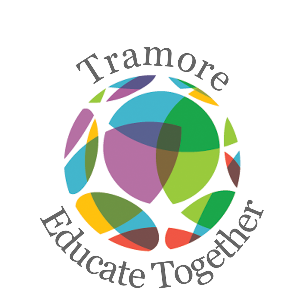 Admission Policy of Tramore Educate Together National SchoolSchool Address: Pond Road, Tramore, Co. WaterfordRoll number: 20446FSchool Patron: Educate TogetherIntroduction This Admission Policy complies with the requirements of the Education Act 1998, the Education (Admission to Schools) Act 2018 and the Equal Status Act 2000. In drafting this policy, the board of management of the school has consulted with school staff, the school patron and with parents of children attending the school.This policy was approved by the school patron on 17 January 2022.  It is published on the school’s website and will be made available in hardcopy, on request, to any person who requests it.The relevant dates and timelines for Tramore ETNS’s admission process are set out in the school’s annual admission notice which is published annually on the school’s website at least one week before the commencement of the admission process for the school year concerned.This policy must be read in conjunction with the annual admission notice for the school year concerned.The application form for admission is published on the school’s website and will be made available in hardcopy on request to any person who requests it.If, prior to the commencement of Education (Admission to Schools) Act 2018 (Admission Policies and Admission of Students) Regulations 2020, Tramore ETNS had confirmed, in writing, that an applicant had been placed on a list relating to the allocation of school places or a pre-enrolment list for a particular school year up to 31 January 2025, then this place on the pre-enrolment list is still valid. Characteristic spirit and general objectives of the schoolEducate Together schools are committed to the values laid down in Educate Together’s Charter. Our schools are learner-centred, equality-based, co-educational and democratically-run. This means that all members of the school community, whatever their social, cultural or belief background, work together in an atmosphere of dignity and respect. Students follow an Ethical Education curriculum, learning about morality and spirituality; equality and justice; belief systems and an ethical approach to the environment. It teaches students about different belief systems as well as atheism, agnosticism and humanism, without promoting any one worldview over another. Our equality-based ethos informs all policies and practices in the daily life of the school. In exercising this policy making and decision-making responsibilities, the school’s Manager/Board of Management upholds the characteristic spirit of the school.  Educate Together schools provide for equality of access in line with the Educate Together Charter and offers places to siblings enrolled in the school at the same time in the first instance. The definition of a sibling in this policy includes step siblings and foster siblings who are enrolled in the school at the same time.   Admission Statement Tramore ETNS will not discriminate in its admission of a student to the school on any of the following:the sex or gender ground of the student or the applicant in respect of the student concerned,the civil status ground of the student or the applicant in respect of the student concerned,the family status ground of the student or the applicant in respect of the student concerned,the sexual orientation ground of the student or the applicant in respect of the student concerned,the religion ground of the student or the applicant in respect of the student concerned,the disability ground of the student or the applicant in respect of the student concerned,the ground of race of the student or the applicant in respect of the student concerned,the Traveller community ground of the student or the applicant in respect of the student concerned, or the ground that the student or the applicant in respect of the student concerned has special educational needsAs per section 61 (3) of the Education Act 1998, ‘civil status ground’, ‘disability ground’, ‘discriminate’, ‘family status ground’, ‘gender ground’, ‘ground of race’, ‘religion ground’,  ‘sexual orientation ground’ and ‘Traveller community ground’ shall be construed in accordance with section 3 of the Equal Status Act 2000.Tramore ETNS is a school which has established 2 classes, with the approval of the Minister for Education, which provide(s) an education exclusively for students with a category or categories of additional educational needs specified by the Minister and may refuse to admit to these class(es) a student who does not have the category of needs specified.Categories of Additional Educational Needs catered for in the special classTramore ETNS with the approval of the Minister for Education, has established two classes to provide education exclusively for students with Autism/on the Autistic Spectrum. Admission of StudentsThis school shall admit each student seeking admission except where –the school is oversubscribed (please see section 7 below for further details)a parent of a student, when required by the principal in accordance with section 23(4) of the Education (Welfare) Act 2000, fails to confirm in writing that the code of behaviour of the school is acceptable to him or her and that he or she shall make all reasonable efforts to ensure compliance with such code by the student.Where a student is less than 4 years of age when they start school up to 30 September of the school year concerned.The classes for students with autism in Tramore ETNS provides an education exclusively for students with Autism and the school may refuse admission to these classes, where the student concerned does not have the specified category of additional (“special”) educational needs provided for in this class. What will not be considered or taken into accountIn accordance with section 62(7)(e) of the Education Act, the school will not consider or take into account any of the following in deciding on applications for admission or when placing a student on a waiting list for admission to the school: a student’s prior attendance at a pre-school or pre-school service, including naíonraí, other than in relation to a student’s prior attendance at—(I) an early intervention class, or(II) an early start pre-school, specified in a list published by the Minister from time to time;the payment of fees or contributions (howsoever described) to the school; a student’s academic ability, skills or aptitude;other than in relation to:admission to a special class insofar as it is necessary in order to ascertain whether or not the student has the category of special educational needs concerned the occupation, financial status, academic ability, skills or aptitude of a student’s parents;a requirement that a student, or his or her parents, attend an interview, open day or other meeting as a condition of admission; a student’s connection to the school by virtue of a member of his or her family attending or having previously attended the school other than siblings of students who are enrolled in the school at the same time,the date and time on which an application for admission was received by the school, This is subject to the application being received at any time during the period specified for receiving applications set out in the annual admission notice of the school for the school year concerned.Offers of places will be made in the first instance based on existing waiting lists formed prior to February 2020, based on the priority category of the policy at the time of application (up until 31st January 2025 only). Oversubscription Junior InfantsIn the event that the school is oversubscribed, the school will, when deciding on applications for admission, apply the following selection criteria in the order listed below to those applications that are received within the timeline for receipt of applications as set out in the school’s annual admission notice for Junior Infants. Students must reach 4 years of age by the 1st June of the year prior to the school year concerned: Priority Category 1: Applicant students who are siblings of children enrolled in the school at the same time and have reached 4 before 1st June of the year prior to the school year concerned.Priority Category 2:Applicants who have reached four before 1st June of the year prior to the school year concerned.Priority Category 3:All other applicantsIn the event that there are two or more students tied for a place or places in any of the selection criteria categories above (the number of applicants exceeds the number of remaining places), places will be offered or added to a waiting list by the earlier date of birth of the student. b) Classes for students with autismIf the classes for students with autism are oversubscribed the school will apply the following selection criteria to students. These will be applied in the order listed below to applications received within the timeline as set out in the school’s annual admission notice for the classes. The child must have a recommendation for the specified category of additional (“special”) educational needs provided for in this class. Priority Category 1: Applicants who are currently enrolled in the school who are deemed to have a need for the class and meet the requirements above.Priority Category 2: Applicants who are siblings of children enrolled in the school at the same time and who have reached four before 1st June of the year prior to the school year concerned. Priority Category 3:Applicants who have reached four before 1st June of the year prior to the school year concerned.Priority Category 4:All other applicantsIn the event that there are two or more students tied for a place or places in any of the selection criteria categories above (the number of applicants exceeds the number of remaining places), places will be offered or added to a waiting list by the earlier date of birth of the student. Other year groups – Senior Infants to 6th ClassIf the school is oversubscribed, the school will, when deciding on applications for admission, apply the following selection criteria in the order listed below. It will be applied to those applications that are received within the timeline for receipt of applications as set out in the school’s annual admission notice for other year groups. Students must be moving to the next year group if the application is for September or to the same year if applying to move during the school year: Priority Category 1: Applicant students who are siblings of children enrolled in the school at the same time. Priority Category 2:All other applicantsIn the event that there are two or more students tied for a place or places in any of the selection criteria categories above (the number of applicants exceeds the number of remaining places), places will be offered or added to a waiting list by the earlier date of birth of the student.Late ApplicationsAll applications for admission received after the closing date as outlined in the annual admission notice for Junior Infants, classes for students with autism or to other year groups will be considered and decided upon in date order of when they were received in accordance with our school’s admissions policy, the Education Admissions to School Act 2018 and any regulations made under that Act. Late applicants will be notified of the decision in respect of their application not later than three weeks after the date on which the school received the application. Late applicants will be offered a place if there is a place available. In the event that there is no place the name of the applicant will be added to the waiting list.If two applications are received at the same time the applicant will be offered a place or placed on the waiting list in earliest date of birth.Waiting list in the event of oversubscriptionIn the event of there being more applications to the school year concerned than places available in Junior Infants, classes for students with autism or other year groups, a waiting list of students whose applications for admission to Tramore ETNS were unsuccessful due to the school being oversubscribed will be compiled and will remain valid for the school year in which admission is being sought.Placement on the waiting list of Tramore ETNS is in the order of priority assigned to the students’ applications after the school has applied the selection criteria in accordance with this admission policy see section 6 above. Late applications will be added to the list in date order, see section 8 above.  Offers of any subsequent places that become available for and during the school year in relation to which admission is being sought will be made to those students on the waiting list, in accordance with the order of priority in relation to which the students have been placed on the list.Waiting lists will expire at the end of each school year.Admissions of students after the commencement of the school yearIf a place is available after the commencement of the school year in which admission is sought, the place will be offered to the next place on the waiting list if there is one or to the next application.Decisions on applications All decisions on applications for admission to Tramore ETNS will be based on the following:Our school’s admission policyThe school’s annual admission notice (where applicable)The information provided by the applicant in the school’s official application form received during the period specified in our annual admission notice for receiving applicationsSelection criteria that are not included in our school admission policy will not be used to make a decision on an application for a place in our school.Notifying applicants of decisionsApplicants will be informed in writing as to the decision of the school, within the timeline outlined in the relevant annual admissions notice but no later than three weeks after the annual admissions process or for late applications, three weeks after the school receives an application. If a student is not offered a place in our school, the reasons why they were not offered a place will be communicated in writing to the applicant, including, where applicable, details of the student’s ranking against the selection criteria and details of the student’s place on the waiting list for the school year or class concerned.  Applicants will be informed of the right to seek a review/right of appeal of the school’s decision (see section 17 below for further details). Acceptance of an offer of a place by an applicantIn accepting an offer of admission from Tramore ETNS, you must indicate—(i) whether or not you have accepted an offer of admission for another school or schools. If you have accepted such an offer, you must also provide details of the offer or offers concerned and(ii) whether or not you have applied for and awaiting confirmation of an offer of admission from another school or schools, and if so, you must provide details of the other school or schools concerned.Circumstances in which offers may not be made or may be withdrawnAn offer of admission may not be made or may be withdrawn by Tramore ETNS where—it is established that information contained in the application is false or misleading.an applicant fails to confirm acceptance of an offer of admission on or before the date set out in the annual admission notice of the school.the parent of a student, when required by the principal in accordance with section 23(4) of the Education (Welfare) Act 2000, fails to confirm in writing that the code of behaviour of the school is acceptable to him or her and that he or she shall make all reasonable efforts to ensure compliance with such code by the student; oran applicant has failed to comply with the requirements of ‘acceptance of an offer’ as set out in section 13 above.Sharing of Data with other schoolsApplicants should be aware that section 66(6) of the Education (Admission to Schools) Act 2018 allows for the sharing of certain information between schools in order to facilitate the efficient admission of students. Section 66(6) allows a school to provide a patron or another board of management with a list of the students in relation to whom – An application for admission to the school has been receivedAn offer of admission to the school has been made, orAn offer of admission to the school has been accepted.The list may include any of the following:The date on which an application for admission was received by the schoolThe date on which an offer of admission was made by the schoolThe date on which an offer of admission was accepted by an applicantA student’s personal details including his or her name, address, date of birth and personal public service number (within the meaning of section 262 of the Social Welfare Consolidation Act 2005)Declaration in relation to the non-charging of feesThe board of Tramore ETNS or any persons acting on its behalf will not charge fees for or seek payment or contributions (howsoever described) as a condition of-an application for admission of a student to the school, orthe admission or continued enrolment of a student in the school.Reviews/appealsReview of decisions by the board of ManagementThe parent of the student, or in the case of a student who has reached the age of 18 years, the student, may request the board to review a decision to refuse admission. Such requests must be made in accordance with Section 29C of the Education Act 1998.    The timeline within which such a review must be requested and the other requirements applicable to such reviews are set out in the procedures determined by the Minister under section 29B of the Education Act 1998 which are published on the website of the Department of Education.The board will conduct such reviews in accordance with the requirements of the procedures determined under Section 29B and with section 29C of the Education Act 1998.Note:  Where an applicant has been refused admission due to the school being oversubscribed, the applicant must request a review within 21 calendar days of the date of that decision by the board of management prior to making an appeal under section 29 of the Education Act 1998.Where an applicant has been refused admission due to a reason other than the school being oversubscribed, the applicant may request a review within 21 calendar days of the date of that decision by the board of management prior to making an appeal under section 29 of the Education Act 1998.   Right of appealUnder Section 29 of the Education Act 1998, the parent of the student, or in the case of a student who has reached the age of 18 years, the student, may appeal a decision of this school to refuse admission.  An appeal may be made under Section 29 (1)(c)(i) of the Education Act 1998 where the refusal to admit was due to the school being oversubscribed.An appeal may be made under Section 29 (1)(c)(ii) of the Education Act 1998 where the refusal to admit was due a reason other than the school being oversubscribed.Where an applicant has been refused admission due to the school being oversubscribed, the applicant must request a review of that decision by the board of management prior to making an appeal under section 29 of the Education Act 1998. (see Review of decisions by the Board of Management)Where an applicant has been refused admission due to a reason other than the school being oversubscribed, the applicant may request a review of that decision by the board of management prior to making an appeal under section 29 of the Education Act 1998. (see Review of decisions by the Board of Management)Appeals under Section 29 of the Education Act 1998 will be considered and determined by an independent appeals committee appointed by the Minister for Education.    The timeline within which such an appeal must be made and the other requirements applicable to such appeals are set out in the procedures determined by the Minister under section 29B of the Education Act 1998 which are published on the website of the Department of Education.  More information on appeals can be found here.Data ProtectionThe school acknowledges its obligations as a data controller under the Data Protection Acts 1988 - 2018 and the EU General Data Protection Regulation (GDPR). Information obtained for the purposes of allocating places in the school to students will only be used and disclosed in a manner which is compatible with this purpose. Only such personal data as are relevant and necessary for the performance of this function will be retained. The school undertakes to ensure that such information is processed fairly, that it is kept safe, secure, accurate, complete, and up to date. Individuals have the right to have any inaccurate information rectiﬁed or erased. All data submitted as part of the admissions process will be destroyed within twelve months of the end of the school year the application is for (as opposed to the receipt of the application). A copy of all personal data obtained and kept as part of the admissions process will be made available to the subject of such data on receipt of a written request to the chairperson of the board of management.  